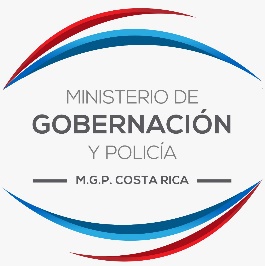 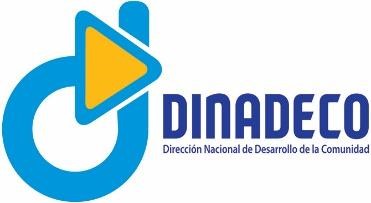 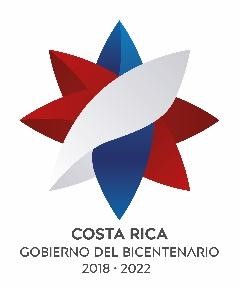 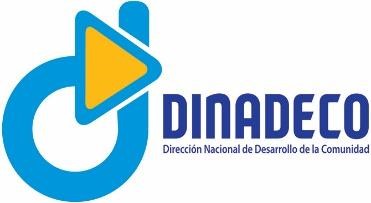 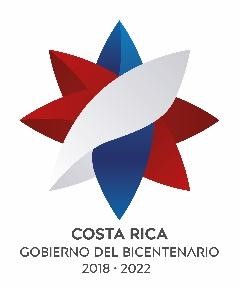 Comunicado de Prensa30, agosto 2019Comunidad de Villafranca de Guácimo impulsa proyecto para la gestión de residuos sólidos y un área para el fomento de la recreación, el deporte y la formación comunalInfraestructura contará con un módulo ecológico y servirá de albergue en casos de emergencia.  Proyecto fue financiado por Dinadeco y tuvo un costo 55 millones de colones. Comprometidos con el ambiente y el fomento de la recreación y el deporte, la Asociación de Desarrollo Específica pro mejoras de Villafranca de Guácimo desarrolló el proyecto de remodelación del salón comunal y construcción de un área para la gestión de residuos sólidos en la localidad.La obra tiene un área de construcción de 800 metros cuadrados, cuenta con oficina, camerinos, aceras especiales para la práctica del deporte y otras actividades recreativas, cocina, bodega y un módulo ecológico para la separación de residuos. “Con este proyecto buscamos un cambio cultural, queremos una comunidad saludable, que tanto niños, jóvenes como adultos mayores practiquen el deporte y se esfuercen por ser mejores personas a través de la capacitación. Incluimos un módulo ecológico para ser consecuentes con la sensibilización que le hemos dado a la comunidad en materia de reciclaje y disposición adecuada de los residuos, nos propusimos tener un lugar adecuado para recibir ese material y entregarlo para su transformación. Villa Franca es un lugar de difícil acceso y con este proyecto creamos las mejores condiciones para que los comités e instituciones de la zona le ofrezcan servicios y actividades diversas a la población”, destacó Juan Zúñiga Rodríguez, presidente de la ADE de Villafranca. El proyecto beneficiará directa e indirectamente a unas veinte mil personas de las comunidades de Villafranca, Carambola, Pueblo Nuevo, El Limbo y el distrito de Río Jiménez y también se planteó con el objetivo de dotar a la comunidad de una infraestructura adecuada para que, en caso de emergencia, pueda ser utilizado como albergue temporal. “Este es un proyecto de una especial relevancia, es producto del trabajo de una organización con una clara visión del desarrollo comunal. Villafranca ha logrado articular su trabajo con la academia y la juventud organizada, ha crecido en conocimiento a través de la articulación con la Universidad de Costa Rica, la Universidad Estatal a Distancia, la EARTH, Guías y Scouts, entre otros, y hoy celebra lo que será la punta de lanza de grandes programas que permitan un mejoramiento de la salud física y mental, la calidad de vida y la protección del medio ambiente”, indicó Franklin Corella Vargas, Director Nacional de Dinadeco.   Por su parte, el Viceministro de Gobernación, Carlos Torres Salas, destacó que el trabajo de los líderes comunales y de las asociaciones de desarrollo son indispensables en el impulso económico y social, en mejorar la calidad de vida de los habitantes. “Este proyecto, que logra la articulación de diferentes actores, es un buen ejemplo de que la organización comunal puede impulsar el desarrollo local y hacer localidades mejores. Villafranca hoy cuenta con infraestructura comunal de calidad, tanto para la convivencia social, como para el desarrollo económico, con este módulo que permite la separación de los residuos sólidos para dar valor agregado a los desechos”, afirmó.Para la asociación esta obra también es un espacio para fomentar el liderazgo y empoderar a sus habitantes en vías al desarrollo integral de la comunidad. 